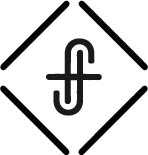 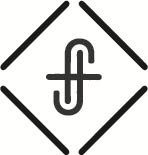 Isaiah 7:14Therefore the Lord himself will give you a sign. Behold, the virgin shall conceive and bear a son, and shall call his name Immanuel.Immanuel – God with us!It would be so unfortunate in this Christmas season to became so busy with activities like shopping, attending parties and gatherings, or being so focused on end of the year projects, news, etc, that we did not slow down, reflect, and put our focus on the historic, apocalyptic, world changing event, that God sent His one and only son into the world to redeem us to Himself through Him. Christmas reminds us of this incredible truth: No matter where we are, or what we go through, God is with us! Immanuel! We begin a new sermon series today of experiencing Immanuel. And we know that fully embracing God being with us happens best when life becomes or is difficult. In other words, we are more apt to deeply experience His being with us when we are in the valleys, wildernesses, and storms of this life. Today’s message is entitled God With Us:  In The Valleys. When it comes to geography, valleys are a depressed area of land between two higher parts which might be hills or mountains. Valleys are also metaphorical in nature for rough spots we go through in life. Valleys are a part of life. Beloved, do not be surprised at the fiery trial when it comes upon you to test you, as though something strange were happening to you.1 Peter 4:12Valleys are unpredictable. Do not boast about tomorrow, for you do not know what a day may bring.						Proverbs 27:1Every valley is different.As we look at scripture, we can see many kinds of valleys, and the hard time that each might represent for our lives today: Valley of Failure - Genesis 14:1-11Now the Valley of Siddim was full of bitumen (tar) pits, and as the kings of Sodom and Gomorrah fled, some fell into them, and the rest fled to the hill country. So the enemy took all the possessions of Sodom and Gomorrah, and all their provisions, and went their way.								Genesis 14:10-11Valley of Fear – Numbers 13:23-33And they came to the Valley of Eshcol and cut down from there a branch with a single cluster of grapes, and they carried it on a pole between two of them; they also brought some pomegranates and figs.						Numbers 13:23And they told him, “We came to the land to which you sent us. It flows with milk and honey, and this is its fruit. However, the people who dwell in the land are strong, and the cities are fortified and very large.							Numbers 13:28Valley of Conflict – 1 Samuel 17:2-4, 11And Saul and the men of Israel were gathered, and encamped in the Valley of Elah, and drew up in line of battle against the Philistines. And the Philistines stood on the mountain on the one side, and Israel stood on the mountain on the other side, with a valley between them. And there came out from the camp of the Philistines a champion named Goliath of Gath, whose height was six cubits and a span.						1 Samuel 17:2-4“Have you seen this man who has come up? Surely he has come up to defy Israel.“					1 Samuel 17:25aFacing a giant conflict/challengeValley of Grief – Psalm 84:5-7Blessed are those whose strength is in you, in whose heart are the highways to Zion. As they go through the Valley of Baca they make it a place of springs; the early rain also covers it with pools. They go from strength to strength; each one appears before God in Zion.						Psalm 84:5-7Sadness, weeping, painLoss of something or someoneTo experience mountaintops, you must journey through valleys. What do you need to do if you are in the valley?First of all:No one needs to travel through valleys alone.  The good news of Christmas is that God is with us. So if you find yourself in a valley, remember:You are not alone.He is a friend who sticks closer than a brother.Jesus said: I will never leave you nor forsake you.The Lord is near to the brokenhearted and saves the crushed in spirit.							Psalm 34:18 When you pass through the waters, I will be with you; and through the rivers, they shall not overwhelm you; when you walk through fire you shall not be burned, and the flame shall not consume you.							Isaiah 43:2He is the lily of the valley. Not everything in a valley is ugly. In fact, the closeness you can experience with God is the most beautiful flower blooming in the crag of a rocky place. Church community – We are His body. When you are going through a valley, you have a spiritual family who cares for you, and here to share in your burdens.There is purpose in your valley. God does not waste a hurt.Blessed are those whose strength is in you… They go from strength to strength…					Psalm 84:5-7God gives us strength. We grow in perseverance, faith, and reliance.Not only that, but we rejoice in our sufferings, knowing that suffering produces endurance, and endurance produces character, and character produces hope, and hope does not put us to shame… 						Romans 5:3-5Knowing that there is purpose in valleys, we can hold this question before God: 					God, what is it that you want to show me in this valley?Dig a little deeper.Dig deeper into God’s presence. Stay in the Word.Use prayer as your steering wheel..Happy are those who are strong in the Lord, who want above all else to follow your steps. When they walk through the Valley of Weeping, it will become a place of springs where pools of blessing and refreshment collect after rains! 						Psalm 84:5-6 TLBFor this light momentary affliction is preparing for us an eternal weight of glory beyond all comparison, as we look not to the things that are seen but to the things that are unseen. For the things that are seen are transient, but the things that are unseen are eternal.						2 Corinthians 4:17-18